The Process of EliminationProcessA series of steps or actions to achieve a goala way of doing somethingEliminationRemoval or destruction of something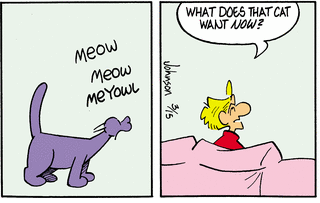 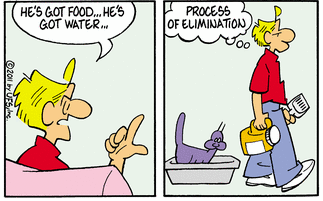 THE PROCESS OF ELIMINATION Create a goalStart by brainstorming ideasTest the ideasfailure = eliminatesuccess = don’t eliminate Continue until only one idea is left Our Goal:  To defeat the zombies Ideas:  Solution:  